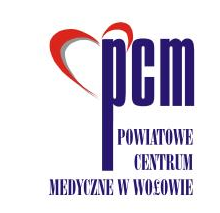 Powiatowe Centrum Medyczne w Wołowie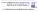 Spółka z ograniczoną odpowiedzialnościąul. Inwalidów Wojennych 26, 56-100 Wołówtel. (0-71) 380-58-00, fax. (0-71) 389-27-99e-mail: sekretariat@pcm-wolow.pl, www.pcmwolow.plW związku z ogłoszeniem przez Ministerstwo Zdrowia Narodowego Programu Szczepień 
w dniu 15 grudnia br. (opublikowanego na stronie internetowej www.mz.gov.pl)Informujemy, że Powiatowe Centrum Medyczne w Wołowie Sp.z.o.o. wyznaczony jako szpital „węzłowy”, będzie szczepił personel medyczny i niemedyczny przeciw COVID-19 także innych jednostek, m.in. szpitali, przychodni i aptek. Na zgłoszenia podmiotów medycznych czekamy do dnia 28 grudnia 2020 r.Podmioty zainteresowane zaszczepieniem w Powiatowym Centrum Medycznym w Wołowie Sp.z.o.o swoich pracowników proszone są o przesłanie zgłoszeń podmiotów na adres mailowy:  aleksandrapiorkowska@pcm-wolow.plZgłoszenie powinno zawierać nazwę i adres podmiotu, REGON, dane osoby kontaktowej 
(imię, nazwisko, adres e-mail, nr telefonu) oraz numery PESEL zgłaszanych pracowników, a także skan zgody na przetwarzanie danych osobowych (wzór poniżej).Na zgłoszenia podmiotów medycznych czekamy do dnia 28 grudnia 2020 r. 
Materiały:
Zgoda na przetwarzanie danych